               ΑΘΗΝΑ,   1.11.2016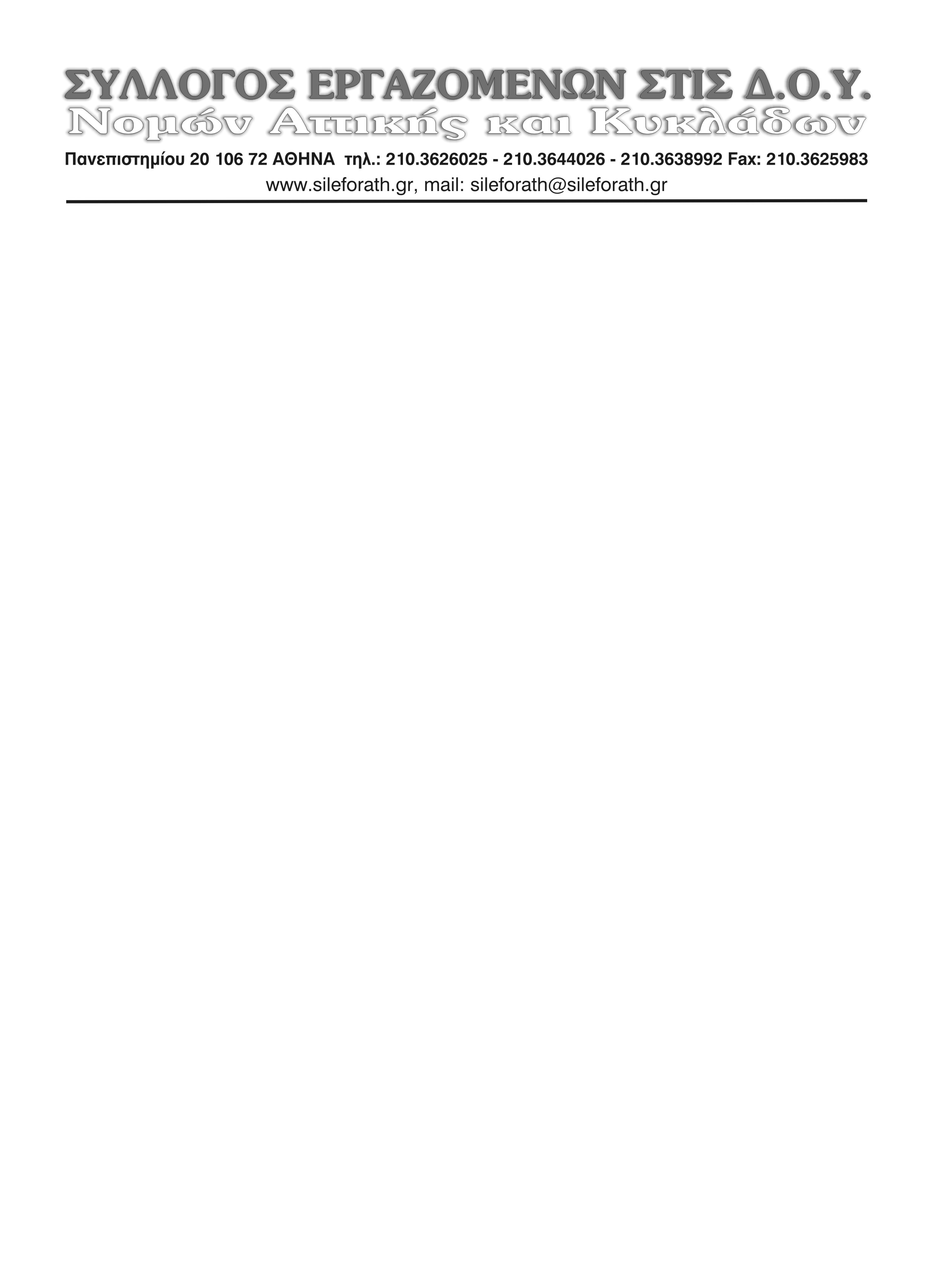 	    Αριθμ.Πρωτ.: 608 ΣΤΑΣΗ ΕΡΓΑΣΙΑΣΓΙΑ ΤΑ ΔΑΝΕΙΑ ΤΟΥ ΤΑΜΕΙΟΥ ΠΑΡΑΚΑΤΑΘΗΚΩΝΤην Τετάρτη 9 Νοεμβρίου 2016  (συγκέντρωση στις 9 π.μ. στο ΤΠ&Δ) Ο Σύλλογός μας συμμετέχει στο παρακάτω κάλεσμα και την πρωτοβουλία που έχει αναληφθεί, υπό το συντονισμό της ΑΔΕΔΥ, για την ανάδειξη του τεράστιου ζητήματος των Στεγαστικών Δανείων του Παρακαταθηκών, αλλά και Δανείων που έχουν ληφθεί από το Ταχ. Ταμιευτήριο και τις Τράπεζες. Καλεί στη ΣΤΑΣΗ ΕΡΓΑΣΙΑΣ που θα πραγματοποιηθεί την Τετάρτη 9 Νοεμβρίου 2016 και στη Συγκέντρωση που θα γίνει έξω απ’ το Ταμείο Παρακαταθηκών, την ίδια ημέρα, στις 9 π.μ.Αγαπητοί Συνάδελφοι…Το επικοινωνιακό μπαράζ της Κυβέρνησης όλο το προηγούμενο διάστημα, ιδιαίτερα μετά τις ανακοινώσεις του ΚΥΣΟΙΠ (Κυβερνητικό Συμβούλιο Οικονομικής Πολιτικής) και του Αντιπροέδρου της Κυβέρνησης, για δήθεν ρύθμιση των δανείων των Δημοσίων Υπαλλήλων, δεν μπορεί να κρύψει την πραγματικότητα. Και η πραγματικότητα λέει πως όχι μόνο αποδεικνύεται άνθρακες ο θησαυρός, αλλά αντίθετα οι προωθούμενες ρυθμίσεις του Ταμείου, οξύνουν το πρόβλημα των υπερχρεωμένων νοικοκυριών και βυθίζουν ακόμα περισσότερο στα χρέη τους Δανειολήπτες.Το μόνο που κατάφεραν οι σχετικές ανακοινώσεις της Κυβέρνησης ήταν να σταθούν αφορμή ο χώρος του Δημοσίου να συκοφαντηθεί για άλλη μια φορά από ορισμένα μέσα ενημέρωσης και να δεχτεί τις γνωστές, απ’ την έναρξη των μνημονίων, επιθέσεις.Η κατάσταση άλλωστε είναι δεδομένη και αποτυπώνεται στο αδιέξοδο στο οποίο έχουν περιέλθει χιλιάδες δανειολήπτες Δημόσιοι Υπάλληλοι.Η ραγδαία μείωση των μισθών των Δημοσίων Υπαλλήλων και των συντάξεων του Δημοσίου, καθιστούν πλέον δύσκολη έως αδύνατη την εξυπηρέτηση των συγκεκριμένων δανείων. Δάνεια, τα οποία συνεχίζουν ακόμα και σήμερα να επιβαρύνονται με τα τοκογλυφικά επιτόκια της τάξεως του 4,9 έως 6,2%, τη στιγμή που τα αντίστοιχα επιτόκια της αγοράς, είναι κάτω του 2%.Δάνεια τα οποία χορηγήθηκαν συναρτήσει του ύψους των αποδοχών του κάθε υπαλλήλου. Αποδοχές τις οποίες το Δημόσιο μείωσε μονομερώς την τελευταία 5ετία χωρίς, ταυτόχρονα, να προβεί και σε αντίστοιχη μείωση των δανειακών υποχρεώσεων των δανειοληπτών.Τα δάνεια αυτά είναι πλέον φανερό ότι δεν μπορούν να εξυπηρετηθούν. Η πολιτεία δεν μπορεί να θεωρεί απαιτητό το σύνολο του κεφαλαίου, απ’ τη στιγμή που η ίδια ακύρωσε έναν απ’ τους βασικούς όρους της δανειακής σύμβασης, που είναι το ύψος των αποδοχών του δανειολήπτη. Τα δάνεια αυτά δεν μπορούν να εξοφληθούν, γιατί είναι αναντίστοιχα τόσο των εισοδημάτων των δανειοληπτών, όσο και της αξίας πλέον των ακινήτων με τα οποία είναι συνδεδεμένα.Οι ρυθμίσεις που προωθεί και η σημερινή Κυβέρνηση βρίσκονται στην ίδια λογική προηγούμενων ρυθμίσεων οι οποίες παρουσιάστηκαν ως μέσο ανακούφισης των δανειακών υποχρεώσεων, όμως όχι μόνο δεν έλυσαν το πρόβλημα, αλλά αντίθετα οδήγησαν σε όξυνσή του, μέσω της απαράδεκτης, παράνομης και αντισυνταγματικής διαδικασίας της κεφαλαιοποίησης των τόκων και ανατοκισμού τους στο διηνεκές!Καλούμε την κυβέρνηση να πάρει άμεσα πρωτοβουλία ουσιαστικής αντιμετώπισης του ζητήματος των στεγαστικών δανείων του Ταμείου Παρακαταθηκών.Να αναπροσαρμόσει τα δάνεια με βάση το ύψος της σημερινής μισθοδοσίας των υπαλλήλων, λαμβάνοντας υπόψη τη σημερινή αξία των ακινήτων, αλλά και την ύπαρξη και άλλων δανείων για το ίδιο ακίνητο.Να μηδενίσει τα τοκογλυφικά επιτόκια, τα οποία φτάνουν ακόμα και το 6,2%.Να σταματήσει τον παράνομο ανατοκισμό και να συμμορφωθεί – ευθυγραμμιστεί με τις δικαστικές αποφάσειςΝα σταματήσει την ολέθρια πορεία διάλυσης του Ταμείου Παρακαταθηκών & Δανείων (που ευνοεί μόνο τα συμφέροντα των Ιδιωτικών Τραπεζών) και να προχωρήσει στην ουσιαστική αξιοποίηση και αναβάθμισή του, αναδεικνύοντας τον ιδρυτικό σκοπό του, που δεν είναι άλλος από την προστασία του δημοσίου συμφέροντος.Να αποτελέσει το Ταμείο Παρακαταθηκών και Δανείων, μέσω της αναβάθμισης της λειτουργίας του, το φορέα εκείνο που θα συμβάλει στην ουσιαστική αντιμετώπιση του συνόλου των Στεγαστικών Δανείων των εργαζομένων και συνταξιούχων (Ταχ. Ταμιευτήριο, Ιδιωτικές τράπεζες) μέσω της εξαγοράς αυτών (αντί να περάσουν στα χέρια των funds) και της ουσιαστικής ρύθμισής τους, με τρόπο μάλιστα που μπορεί να αποφέρει και στο Ταμείο τεράστια κέρδη.Καλούμε τους Συναδέλφους σε συγκέντρωση διαμαρτυρίας στο κτήριο του Ταμείου Παρακαταθηκών και Δανείων (Ακαδημίας 40) την Τετάρτη, 9 Νοεμβρίου 2016, στις 9:00πμ. Για να δοθεί σε όλους η δυνατότητα συμμετοχής στη συγκέντρωση, η Εκτελεστική επιτροπή της Α.Δ.Ε.Δ.Υ. κήρυξε στάση εργασίας από την έναρξη του ωραρίου των εργαζομένων μέχρι τις 11:00 πμ. ΓΙΑ ΤΟ Δ.Σ.         Ο Πρόεδρος				     		         Ο Γεν. Γραμματέας    Μέρκος Δημήτριος 					     Γεωργιόπουλος Διονύσιος